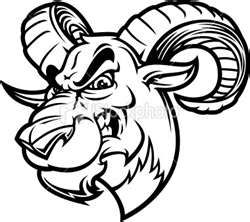 Athletic Handbook2017-2018ST PIUS X CATHOLIC SCHOOL1007 Geronimo
El Paso, TX 79905
Phone: (915) 772-6598
Fax: (915) 225-0010 St Pius X School offers athletics as part of its educational experience. The goal of the athletic program is to continue the mission of the school “Building the Kingdom of God.” This is done by helping students develop social skills, team building, physical fitness, ethical behavior, and sportsmanship in a Catholic setting. Emphasis is placed on participation and character building. This manual serves as a guide to the basic structure and regulation that governs the athletic program at St Pius X School. This guide is a supplement to the CSAL handbook of the Catholic Diocese of El Paso, Texas, and is confined to St Pius X School. The goal of this handbook is to facilitate fair and consistent play within the athletic programs at St Pius X School. Participation in sports by students should be a fun and rewarding experience for the student-athlete. Sports should act as a supplement to the educational experience and not dominate it. It is the sincere goal of the Coaching staff that the experience of playing sports at St Pius X Catholic School be a positive one that inspires students to learn the value of hard work, persistence, and dedication. You may find up to date information on the School’s athletic website stpiusxsports.weebly.comTable of ContentsLeadershipThe Principal will hold final authority on all manners related to the Athletic Program. Athletic Director: Selection of the Athletic Director will be at the discretion of the School Principal.The role of the athletic director will be to serve as the administrator of the athletic program of St Pius X School and to supervise all matters related to the athletic department. Duties include but are not limited to:Financial oversight of athletic budget.Official liaison to CSAL.Selection/Removal of Head coaches.Removal/barring of Assistant coachesSelection of practice days/times location.Selection of awards, banquets, parties.Selection, purchase, and disbursement of uniforms to respective teams. Approval of St Pius X School athletic handbook.Parent/Coach conflict resolutionPlayer dismissal/ permanent exclusion Selection of Head Coaches is the responsibility and discretion of the Athletic Director. Number of teams coached by individuals will be at the discretion of the athletic director. Athletic Director reserves the right to remove or bar any coach for violation of the School’s Parent/Student handbook, Athletic handbook, CSAL handbook, or behavior detrimental to the school or its students. 2017-2018 LeadershipCoaches DutiesAll coaches must submit to a criminal background check, and have attended the Safe Environment Workshop offered by the diocese prior to assuming responsibility as coach.Head Coach:The overall responsibility of the head coach is to ensure the safety and wellbeing of the students under their charge. Coaches are expected to behave in manner consistent with the teachings of the Catholic Church. Attend and supervise all practice and games.Selection of Head Coach for each individual team will be made by the athletic director. Assistant coaches may be selected by the head coach but must be cleared by the school athletic director. Equipment:It is the responsibility of the Head Coach to ensure that athletic equipment is maintained in good order, and returned at the completion of the season. Equipment that is lost or damaged during the course of the season will be the financial responsibility of the head coach. Equipment will be issued prior to the athletic season by the athletic director. All equipment must be returned to the athletic director at the conclusion of the season. Uniforms: It is the responsibility of the head coach to issue uniforms to players for use during the season. Uniforms must be collected by the Head coach at the completion of the season and returned to the athletic director. Uniforms damaged or not returned will be the financial responsibility of the parents. The head coach is expected to collect all the uniforms on the last day of tournament play and turn them into the athletic director within one week. At this point the parent and head coach will both be held financially responsible for any unreturned uniforms. Uniforms will be issued upon receipt of athletic fee.Practice facilities: The head coach will ensure that practice facilities are kept clean. At the conclusion of each practice the head coach will ensure that all trash and spills made by their respective teams are cleaned up. Any damage that occurs to the facility during practice should be reported immediately to the athletic director. Practice: The head coach is primarily responsible for running team practices. The head coach should ensure that practices begin and end on time during their designated practice times. The head coach is responsible for informing the school, students or parents of cancelled practice times. Designation of an alternate coach to run a practice must be cleared by the athletic director. General:The head coach will be responsible for informing players and parents of game times and location. The head coach will ensure that their individual teams adhere to the rules set forth in the St Pius X athletic handbook & CSAL handbook. Head coaches are responsible for ensuring that players receive medical clearance via sports physical prior to tryouts. Turning in sports physicals to school athletic director prior to start of season.Ensuring players pay the school athletic fee of $100 prior to the start of the season and before receiving a uniform.. Ensuring that players are academically eligible for participation (70 or above) on a weekly basis.Ensuring that players are eligible to play with an S or above in all classes and no suspensions or detention for that week on their behavior requirements.Team selection and reporting to school athletic director complete team rosters prior to season.Team selection, starting line-up, team captains (which will be rotated at each game), and playing time are at the discretion of the head coach (follow CSAL play time rules). Turn in complete list of assistant coaches to school athletic director. Attend two coaches meetings, one held by School athletic director and a CSAL coaches meeting held prior to season beginning. Turn in CSAL “Role of the coach/assistant coach” form to the school athletic director for all individual team coaches prior to start of season.Turn in CSAL “Role of parent/guardian/spectator” form for all team members to the school athletic director prior to the start of the season.Turn in CSAL “Role of the student athlete” form for all team members to the school athletic director prior to the start of the season.Turn in SPAF “Equipment agreement” form to athletic director before start of season.Turn in SPAF “Uniform Disbursement” form to athletic director before start of season.. Dismissal of a playerThe head coach maintains the right to ask to remove from the team any player at any time for behavior that is in violation of the school’s parent/student handbook, athletic handbook, CSAL handbook, or conduct detrimental to the team. A justification form must be filled out and sent to the athletic director and principal before final decisions are made.Player ResponsibilityThe overall responsibility of individual players is to act in a manner consistent with the mission of ST Pius X School. Players will act responsibly and in accordance with the teachings of the school and the Catholic Church.Adhere to St Pius X School Parent/Student handbook, Athletic handbook, CSAL handbook.Maintain academic eligibility (above a 70). As well as behavior eligibility (S or above and no suspension or detention for that week). Ineligibility will result in non-participation for one weeks’ worth of playing time.If a player becomes ineligible 3 times for grades or behavior they will then be removed from the team (a refund of the athletic fee will not be returned).Be respectful of fellow players as well as competitors. “No Bullying”Be respectful of coaches and officials.Listen to and adhere to instructions from coaches.Maintain and take care of equipment and facilities. Maintain and take care of uniform. This includes washing and repairing. Obtaining sports physical and returning form to head coach before start of season.Paying the athletic fee of $100 to the front office prior to receiving uniform.Returning uniform to head coach at the end of the tournament or season.Attend games.A player who is absent from school or leaves school may not participate in a game on that same day or if absent or leaves school Friday may not play Saturday.Be on time for games.Have the proper uniform/equipment for gameGetting to game and practice site is the responsibility of the parents to make arrangements for their child. Coaches and Assistant Coaches will not take any student to practice or gamesAttend practice. A player who is absent from school or leaves school may not attend practice on that same day.Player is responsible for obtaining clearance from school nurse or principal prior to returning to practice from illness or Drs release if injured. Be on time for practice.D.	Missing practice when in school attendance will result in having to sit out half of the upcoming game. Missing two practices when in school attendance will result in not playing the upcoming game.E.	Wear proper attire for practice.No spandex, lycra, short shorts, no tank tops for girls.Must have proper shoes, personal equipment (knee pads, mouth piece, gloves, etc.).15.		Return CSAL “Role of the Student Athlete” form to head coach.16.		Return CSAL “Role of parent/guardian/spectator” form to head coach.17.		Return SPAF “Player agreement” form to Head coach before tryouts.18.		Return SPAF “uniform agreement” form to Head coach before start of season.Dismissal from the teamThe head coach maintains the right to ask to remove from the team any player at any time for behavior that is in violation of the school’s parent/student handbook, athletic handbook, CSAL handbook, or conduct detrimental to the team. A justification form must be filled out and sent to the athletic director and principal before final decisions are made.PRACTICE Practice days, times, & locationThe School athletic director will issue practice day & times to head coaches prior to start of the season. PrayerIn alliance with the school’s mission and adherence to the teachings of the Catholic Church all practices will begin or end with a prayer. School Gym use: Volleyball/BasketballThe school gym is available for use throughout the school year. In order to accommodate all teams in need of the gym priority for early start times will be given to younger students. Start times: updates to practice day times & location will be updated on the school website www.stpiusxsports.weebly.com by the athletic director. In order to ensure that all teams have adequate time for practice, coaches must adhere to start and stop times for practice. Please allocate enough time at the end of the practice to clean up and gather all equipment. Ending practice on time allows other teams their full use of gym time, allows a parent to pick up their children in a timely manner. For the safety of the players only authorized coaches and team members are allowed at practices. No siblings or parents are allowed in gym during practices.Drop off & pick up of playersStudents are not allowed to roam the school or remain unattended after school prior to the start of practice.  Players should report to the gym no more than 10 minutes before the start of practicePlayers should be picked up in the foyer at the conclusion of the team practice; players should remain with the head coach until an authorized adult picks the player up or the player is escorted to the After School Program.  Players must be picked up at the conclusion of practice no later than 10 minutes at the end of practice.  Any player not picked up 10 minutes after practice is over will be charged $20 an occurrence. Remember that coaches may have other responsibilities to tend to. Football: As soon as the head coach secures the practice location all players and parents will be notified.Soccer: As soon as the head coach secures the practice location all players and parents will be notified.Further information regarding the program can be found on the schools website:  elpasostpiusx.org Programs offeredSt Pius X School offers athletic programs in the following areas: Junior Varsity Volleyball: JV teams may be coed if necessary.5th grade girls 	5th grade boys6th grade girls 	6th grade boysVarsity Volleyball7th grade girls8th grade girls** Boys’ volleyball will be offered when there is an adequate amount of boys to form a team. St Pius X School does allow for coed mixed teams if approved by the Diocesan Athletic Directors. ie boy/girls team. Flag-FootballVarsity co-ed team 7th and 8th grade Junior Varsity Basketball:5th grade girls 		5th grade boys6th grade girls 		6th grade boysVarsity Basketball7th grade girls		7th grade boys8th grade girls		8th grade boysSoccer:3rd grade girls/boys coed4th grade girls/boys coed5th grade girls/boys coed6th grade girls/boys coedRecognitionAwards:All players will receive a participation award at the end of the season as determined by the school’s athletic director.Awards for 1st place post season finish are awarded by the Diocese. Individual trophies, plaques, medals, certificates not approved by the athletic director are not permitted. Please sign and return no later than August 31st 2017I have read, understand, and will ensure that my child and I (we) will comply with the St. Pius Athletic Handbook rules.__________________________________________________	____________________	Athletes Name and Grade							Date__________________________________________________	____________________	Parent/Guardian Signature						DateTitlePage numberLeadership4Coaches Duties5Player Responsibility8Practice10Programs offered 12Recognition awards13Additional Forms TITLENAMEPrincipalMrs. Ana SilvaAthletic DirectorVeronica E. Ramirez